Here are some links to websites relating to Covid–19 which you may find helpful:The Government’s current Covid restrictions:https://www.gov.uk/guidance/covid-19-coronavirus-restrictions-what-you-can-and-cannot-doThe Government’s Covid guidance for people who work in settings related to events and visitor attractions:https://www.gov.uk/guidance/working-safely-during-covid-19/events-and-attractionsThe Event Industry Forum Registration page (once registered you will be able to access their latest Covid–19 event guidance):https://www.eventsindustryforum.co.uk/index.php/registerHealth and Safety Executive guidance relating to Covid-19:https://www.hse.gov.uk/coronavirus/index.htmhttps://www.hse.gov.uk/simple-health-safety/risk/risk-assessment-template-and-examples.htmThe Charnwood Borough Council web page covering Covid – 19 event questions:https://www.charnwood.gov.uk/pages/covid_19_event_questions     Charnwood Borough Council      Covid-19 Event Planning 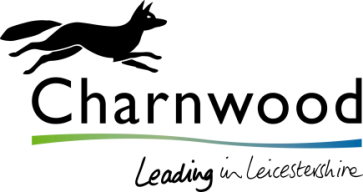 1. Event / Organiser details1. Event / Organiser details1. Event / Organiser detailsEvent nameName of organisation Day(s) / Date(s) of eventStartFinishDay(s) / Date(s) of event2. Please describe  the measures that will be in place in relation to risks relating to Covid-19A. What steps will you be taking to regulate the numbers / mix of people attending to ensure that the operation of  the event will adhere to the regulations / guidance in place when it takes place e.g. communication plan, ticket only, security etc? B. What steps will you be taking to manage behaviour on site, and to ensure appropriate social distancing, in line with latest Government guidance e.g. segregated areas, signage, stewards / marshals etc.?C. What steps will you be taking to ensure appropriate hygiene measures are in place?D. What risk assessment(s) do you have in place for the event?E. How will you address behaviour that does not fall in line with the restrictions and guidance for your event?F. If appropriate, how will you capture contact details for those attending the event for track and trace purposes? G. How will you ensure that you keep up to date with any local lockdown restrictions, and how will your event planning prepare for the effect of local lockdowns (e.g. the possible need to restrict attendance by people living in / working in an affected area)?H. Any other comments relating to Covid-19 measures (if applicable)